HIS-Discharge PRA Disclosure Statement According to the Paperwork Reduction Act of 1995, no persons are required to respond to a collection of information unless it displays a valid OMB control number.  The valid OMB control number for this information collection is 09381153.  The time required to complete this information collection is estimated to average 14 minutes per response, including the time to review instructions, search existing data resources, gather the data needed, and complete and review the information collection.  If you have comments concerning the accuracy of the time estimate(s) or suggestions for improving this form, please write to: CMS, 7500 Security Boulevard, Attn: PRA Reports Clearance Officer, Mail Stop C4-26-05, Baltimore, Maryland 21244-1850. OMB Control Number: 0938-1153Expiration Date: XX/XXXXHospice Item Set – Discharge Section A Administrative Information A0050. Type of Record 	 A0050. Type of Record 	 Enter Code Add new record Modify existing record Inactivate existing record A0100. Facility Provider Numbers. Enter code in boxes provided. 	 National Provider Identifier (NPI): CMS Certification Number (CCN): A0220. Ad mission Date         Month                        Day                                       Year A0250. Reason for Record 	 Enter Code 01.  Admission 09.  Discharge A0270. Discharge Date 	         Month                        Day                                       Year A0500. Legal Name of Patient 	 First name: Middle initial: Last name: Suffix: Section A Administrative Information 	A0600. Social Security and Medicare Numbers 	 	A0600. Social Security and Medicare Numbers 	 Social Security Number: Medicare number (or comparable railroad insurance number): A0700. Medicaid Number - Enter "+" if pending, "N" if not a Medicaid Recipient 	 A0800. Gender 	 Enter Code Male Female A0900. Birth Date 	         Month                        Day                                       Year A2115. Reason for Discharge 	 Enter Code Expired Revoked No longer terminally ill Moved out of hospice service area Transferred to another hospice Discharged for cause Section O Service Utilization 	 	 	 O5000. Level of care in final 3 days Complete only if A2115, Reason for Discharge = 01 Expired O5000. Level of care in final 3 days Complete only if A2115, Reason for Discharge = 01 Expired O5000. Level of care in final 3 days Complete only if A2115, Reason for Discharge = 01 Expired O5000. Level of care in final 3 days Complete only if A2115, Reason for Discharge = 01 Expired O5000. Level of care in final 3 days Complete only if A2115, Reason for Discharge = 01 Expired O5000. Level of care in final 3 days Complete only if A2115, Reason for Discharge = 01 Expired O5000. Level of care in final 3 days Complete only if A2115, Reason for Discharge = 01 Expired O5000. Level of care in final 3 days Complete only if A2115, Reason for Discharge = 01 Expired O5000. Level of care in final 3 days Complete only if A2115, Reason for Discharge = 01 Expired O5000. Level of care in final 3 days Complete only if A2115, Reason for Discharge = 01 Expired O5000. Level of care in final 3 days Complete only if A2115, Reason for Discharge = 01 Expired O5000. Level of care in final 3 days Complete only if A2115, Reason for Discharge = 01 Expired O5000. Level of care in final 3 days Complete only if A2115, Reason for Discharge = 01 Expired O5000. Level of care in final 3 days Complete only if A2115, Reason for Discharge = 01 Expired O5000. Level of care in final 3 days Complete only if A2115, Reason for Discharge = 01 Expired O5000. Level of care in final 3 days Complete only if A2115, Reason for Discharge = 01 Expired O5000. Level of care in final 3 days Complete only if A2115, Reason for Discharge = 01 Expired Enter Code Did the patient receive Continuous Home Care, General Inpatient Care, or Respite Care during any of the final 3 days of life? No Yes  Skip to Z0400, Signature(s) of Person(s) Completing the Record Did the patient receive Continuous Home Care, General Inpatient Care, or Respite Care during any of the final 3 days of life? No Yes  Skip to Z0400, Signature(s) of Person(s) Completing the Record Did the patient receive Continuous Home Care, General Inpatient Care, or Respite Care during any of the final 3 days of life? No Yes  Skip to Z0400, Signature(s) of Person(s) Completing the Record Did the patient receive Continuous Home Care, General Inpatient Care, or Respite Care during any of the final 3 days of life? No Yes  Skip to Z0400, Signature(s) of Person(s) Completing the Record Did the patient receive Continuous Home Care, General Inpatient Care, or Respite Care during any of the final 3 days of life? No Yes  Skip to Z0400, Signature(s) of Person(s) Completing the Record Did the patient receive Continuous Home Care, General Inpatient Care, or Respite Care during any of the final 3 days of life? No Yes  Skip to Z0400, Signature(s) of Person(s) Completing the Record Did the patient receive Continuous Home Care, General Inpatient Care, or Respite Care during any of the final 3 days of life? No Yes  Skip to Z0400, Signature(s) of Person(s) Completing the Record Did the patient receive Continuous Home Care, General Inpatient Care, or Respite Care during any of the final 3 days of life? No Yes  Skip to Z0400, Signature(s) of Person(s) Completing the Record Did the patient receive Continuous Home Care, General Inpatient Care, or Respite Care during any of the final 3 days of life? No Yes  Skip to Z0400, Signature(s) of Person(s) Completing the Record Did the patient receive Continuous Home Care, General Inpatient Care, or Respite Care during any of the final 3 days of life? No Yes  Skip to Z0400, Signature(s) of Person(s) Completing the Record Did the patient receive Continuous Home Care, General Inpatient Care, or Respite Care during any of the final 3 days of life? No Yes  Skip to Z0400, Signature(s) of Person(s) Completing the Record Did the patient receive Continuous Home Care, General Inpatient Care, or Respite Care during any of the final 3 days of life? No Yes  Skip to Z0400, Signature(s) of Person(s) Completing the Record Did the patient receive Continuous Home Care, General Inpatient Care, or Respite Care during any of the final 3 days of life? No Yes  Skip to Z0400, Signature(s) of Person(s) Completing the Record Did the patient receive Continuous Home Care, General Inpatient Care, or Respite Care during any of the final 3 days of life? No Yes  Skip to Z0400, Signature(s) of Person(s) Completing the Record Did the patient receive Continuous Home Care, General Inpatient Care, or Respite Care during any of the final 3 days of life? No Yes  Skip to Z0400, Signature(s) of Person(s) Completing the Record Did the patient receive Continuous Home Care, General Inpatient Care, or Respite Care during any of the final 3 days of life? No Yes  Skip to Z0400, Signature(s) of Person(s) Completing the Record O5010. Number of hospice visits in final 3 days Enter the number of visits provided by hospice staff from the indicated discipline, on 	 	 	 	 each of the dates indicated. O5010. Number of hospice visits in final 3 days Enter the number of visits provided by hospice staff from the indicated discipline, on 	 	 	 	 each of the dates indicated. O5010. Number of hospice visits in final 3 days Enter the number of visits provided by hospice staff from the indicated discipline, on 	 	 	 	 each of the dates indicated. O5010. Number of hospice visits in final 3 days Enter the number of visits provided by hospice staff from the indicated discipline, on 	 	 	 	 each of the dates indicated. O5010. Number of hospice visits in final 3 days Enter the number of visits provided by hospice staff from the indicated discipline, on 	 	 	 	 each of the dates indicated. O5010. Number of hospice visits in final 3 days Enter the number of visits provided by hospice staff from the indicated discipline, on 	 	 	 	 each of the dates indicated. O5010. Number of hospice visits in final 3 days Enter the number of visits provided by hospice staff from the indicated discipline, on 	 	 	 	 each of the dates indicated. O5010. Number of hospice visits in final 3 days Enter the number of visits provided by hospice staff from the indicated discipline, on 	 	 	 	 each of the dates indicated. O5010. Number of hospice visits in final 3 days Enter the number of visits provided by hospice staff from the indicated discipline, on 	 	 	 	 each of the dates indicated. O5010. Number of hospice visits in final 3 days Enter the number of visits provided by hospice staff from the indicated discipline, on 	 	 	 	 each of the dates indicated. O5010. Number of hospice visits in final 3 days Enter the number of visits provided by hospice staff from the indicated discipline, on 	 	 	 	 each of the dates indicated. O5010. Number of hospice visits in final 3 days Enter the number of visits provided by hospice staff from the indicated discipline, on 	 	 	 	 each of the dates indicated. O5010. Number of hospice visits in final 3 days Enter the number of visits provided by hospice staff from the indicated discipline, on 	 	 	 	 each of the dates indicated. O5010. Number of hospice visits in final 3 days Enter the number of visits provided by hospice staff from the indicated discipline, on 	 	 	 	 each of the dates indicated. O5010. Number of hospice visits in final 3 days Enter the number of visits provided by hospice staff from the indicated discipline, on 	 	 	 	 each of the dates indicated. O5010. Number of hospice visits in final 3 days Enter the number of visits provided by hospice staff from the indicated discipline, on 	 	 	 	 each of the dates indicated. O5010. Number of hospice visits in final 3 days Enter the number of visits provided by hospice staff from the indicated discipline, on 	 	 	 	 each of the dates indicated. Visits on day of death (A0270)  Visits on day of death (A0270)  Visits on day of death (A0270)  Visits on day of death (A0270)  Visits on day of death (A0270)  Visits one day prior to death (A0270  minus 1)  Visits one day prior to death (A0270  minus 1)  Visits one day prior to death (A0270  minus 1)  Visits two days prior to death (A0270  minus 2)  Visits two days prior to death (A0270  minus 2)  Visits two days prior to death (A0270  minus 2)  	A. Registered Nurse  	 	A. Registered Nurse  	 	A. Registered Nurse  	 	A. Registered Nurse  	 	A. Registered Nurse  	 	A. Registered Nurse  	 	A. Registered Nurse  	 	A. Registered Nurse  	 	A. Registered Nurse  	 	A. Registered Nurse  	 	A. Registered Nurse  	 	A. Registered Nurse  	 	A. Registered Nurse  	 	A. Registered Nurse  	 	A. Registered Nurse  	 	A. Registered Nurse  	 	A. Registered Nurse  	 	A. Registered Nurse  	 	B. Physician (or Nurse Practitioner or 	 Physician Assistant) 	B. Physician (or Nurse Practitioner or 	 Physician Assistant) 	B. Physician (or Nurse Practitioner or 	 Physician Assistant) 	B. Physician (or Nurse Practitioner or 	 Physician Assistant) 	B. Physician (or Nurse Practitioner or 	 Physician Assistant) 	B. Physician (or Nurse Practitioner or 	 Physician Assistant) 	B. Physician (or Nurse Practitioner or 	 Physician Assistant) 	B. Physician (or Nurse Practitioner or 	 Physician Assistant) 	B. Physician (or Nurse Practitioner or 	 Physician Assistant) 	B. Physician (or Nurse Practitioner or 	 Physician Assistant) 	B. Physician (or Nurse Practitioner or 	 Physician Assistant) 	B. Physician (or Nurse Practitioner or 	 Physician Assistant) 	C. Medical Social Worker 	 	C. Medical Social Worker 	 	C. Medical Social Worker 	 	C. Medical Social Worker 	 	C. Medical Social Worker 	 	C. Medical Social Worker 	 	C. Medical Social Worker 	 	C. Medical Social Worker 	 	C. Medical Social Worker 	 	C. Medical Social Worker 	 	C. Medical Social Worker 	 	C. Medical Social Worker 	 	C. Medical Social Worker 	 	C. Medical Social Worker 	 	C. Medical Social Worker 	 	C. Medical Social Worker 	 	C. Medical Social Worker 	 	C. Medical Social Worker 	 	D. Chaplain or Spiritual Counselor 	 	D. Chaplain or Spiritual Counselor 	 	D. Chaplain or Spiritual Counselor 	 	D. Chaplain or Spiritual Counselor 	 	D. Chaplain or Spiritual Counselor 	 	D. Chaplain or Spiritual Counselor 	 	D. Chaplain or Spiritual Counselor 	 	D. Chaplain or Spiritual Counselor 	 	D. Chaplain or Spiritual Counselor 	 	D. Chaplain or Spiritual Counselor 	 	D. Chaplain or Spiritual Counselor 	 	D. Chaplain or Spiritual Counselor 	 	D. Chaplain or Spiritual Counselor 	 	D. Chaplain or Spiritual Counselor 	 	D. Chaplain or Spiritual Counselor 	 	D. Chaplain or Spiritual Counselor 	 	D. Chaplain or Spiritual Counselor 	 	D. Chaplain or Spiritual Counselor 	 	E. Licensed Practical Nurse 	 	E. Licensed Practical Nurse 	 	E. Licensed Practical Nurse 	 	E. Licensed Practical Nurse 	 	E. Licensed Practical Nurse 	 	E. Licensed Practical Nurse 	 	E. Licensed Practical Nurse 	 	E. Licensed Practical Nurse 	 	E. Licensed Practical Nurse 	 	E. Licensed Practical Nurse 	 	E. Licensed Practical Nurse 	 	E. Licensed Practical Nurse 	 	E. Licensed Practical Nurse 	 	E. Licensed Practical Nurse 	 	E. Licensed Practical Nurse 	 	E. Licensed Practical Nurse 	 	E. Licensed Practical Nurse 	 	E. Licensed Practical Nurse 	 	F. Aide 	 	F. Aide 	 	F. Aide 	 	F. Aide 	 	F. Aide 	 	F. Aide 	 O5020. Level of care in final 7 days Complete only if A2115, Reason for Discharge = 01 Expired O5020. Level of care in final 7 days Complete only if A2115, Reason for Discharge = 01 Expired O5020. Level of care in final 7 days Complete only if A2115, Reason for Discharge = 01 Expired O5020. Level of care in final 7 days Complete only if A2115, Reason for Discharge = 01 Expired O5020. Level of care in final 7 days Complete only if A2115, Reason for Discharge = 01 Expired O5020. Level of care in final 7 days Complete only if A2115, Reason for Discharge = 01 Expired O5020. Level of care in final 7 days Complete only if A2115, Reason for Discharge = 01 Expired O5020. Level of care in final 7 days Complete only if A2115, Reason for Discharge = 01 Expired O5020. Level of care in final 7 days Complete only if A2115, Reason for Discharge = 01 Expired O5020. Level of care in final 7 days Complete only if A2115, Reason for Discharge = 01 Expired O5020. Level of care in final 7 days Complete only if A2115, Reason for Discharge = 01 Expired O5020. Level of care in final 7 days Complete only if A2115, Reason for Discharge = 01 Expired O5020. Level of care in final 7 days Complete only if A2115, Reason for Discharge = 01 Expired O5020. Level of care in final 7 days Complete only if A2115, Reason for Discharge = 01 Expired O5020. Level of care in final 7 days Complete only if A2115, Reason for Discharge = 01 Expired O5020. Level of care in final 7 days Complete only if A2115, Reason for Discharge = 01 Expired O5020. Level of care in final 7 days Complete only if A2115, Reason for Discharge = 01 Expired Enter Code Did the patient receive Continuous Home Care, General Inpatient Care, or Respite Care during any of the final 7 days of life? No Yes  Skip to Z0400, Signature(s) of Person(s) Completing the Record Did the patient receive Continuous Home Care, General Inpatient Care, or Respite Care during any of the final 7 days of life? No Yes  Skip to Z0400, Signature(s) of Person(s) Completing the Record Did the patient receive Continuous Home Care, General Inpatient Care, or Respite Care during any of the final 7 days of life? No Yes  Skip to Z0400, Signature(s) of Person(s) Completing the Record Did the patient receive Continuous Home Care, General Inpatient Care, or Respite Care during any of the final 7 days of life? No Yes  Skip to Z0400, Signature(s) of Person(s) Completing the Record Did the patient receive Continuous Home Care, General Inpatient Care, or Respite Care during any of the final 7 days of life? No Yes  Skip to Z0400, Signature(s) of Person(s) Completing the Record Did the patient receive Continuous Home Care, General Inpatient Care, or Respite Care during any of the final 7 days of life? No Yes  Skip to Z0400, Signature(s) of Person(s) Completing the Record Did the patient receive Continuous Home Care, General Inpatient Care, or Respite Care during any of the final 7 days of life? No Yes  Skip to Z0400, Signature(s) of Person(s) Completing the Record Did the patient receive Continuous Home Care, General Inpatient Care, or Respite Care during any of the final 7 days of life? No Yes  Skip to Z0400, Signature(s) of Person(s) Completing the Record Did the patient receive Continuous Home Care, General Inpatient Care, or Respite Care during any of the final 7 days of life? No Yes  Skip to Z0400, Signature(s) of Person(s) Completing the Record Did the patient receive Continuous Home Care, General Inpatient Care, or Respite Care during any of the final 7 days of life? No Yes  Skip to Z0400, Signature(s) of Person(s) Completing the Record Did the patient receive Continuous Home Care, General Inpatient Care, or Respite Care during any of the final 7 days of life? No Yes  Skip to Z0400, Signature(s) of Person(s) Completing the Record Did the patient receive Continuous Home Care, General Inpatient Care, or Respite Care during any of the final 7 days of life? No Yes  Skip to Z0400, Signature(s) of Person(s) Completing the Record Did the patient receive Continuous Home Care, General Inpatient Care, or Respite Care during any of the final 7 days of life? No Yes  Skip to Z0400, Signature(s) of Person(s) Completing the Record Did the patient receive Continuous Home Care, General Inpatient Care, or Respite Care during any of the final 7 days of life? No Yes  Skip to Z0400, Signature(s) of Person(s) Completing the Record Did the patient receive Continuous Home Care, General Inpatient Care, or Respite Care during any of the final 7 days of life? No Yes  Skip to Z0400, Signature(s) of Person(s) Completing the Record Did the patient receive Continuous Home Care, General Inpatient Care, or Respite Care during any of the final 7 days of life? No Yes  Skip to Z0400, Signature(s) of Person(s) Completing the Record O5030. Number of hospice visits in 3 to 6 days prior to death Enter the number of visits provided by hospice staff from the indicated discipline, on 	 	 	 	 each of the dates indicated. O5030. Number of hospice visits in 3 to 6 days prior to death Enter the number of visits provided by hospice staff from the indicated discipline, on 	 	 	 	 each of the dates indicated. O5030. Number of hospice visits in 3 to 6 days prior to death Enter the number of visits provided by hospice staff from the indicated discipline, on 	 	 	 	 each of the dates indicated. O5030. Number of hospice visits in 3 to 6 days prior to death Enter the number of visits provided by hospice staff from the indicated discipline, on 	 	 	 	 each of the dates indicated. O5030. Number of hospice visits in 3 to 6 days prior to death Enter the number of visits provided by hospice staff from the indicated discipline, on 	 	 	 	 each of the dates indicated. O5030. Number of hospice visits in 3 to 6 days prior to death Enter the number of visits provided by hospice staff from the indicated discipline, on 	 	 	 	 each of the dates indicated. O5030. Number of hospice visits in 3 to 6 days prior to death Enter the number of visits provided by hospice staff from the indicated discipline, on 	 	 	 	 each of the dates indicated. O5030. Number of hospice visits in 3 to 6 days prior to death Enter the number of visits provided by hospice staff from the indicated discipline, on 	 	 	 	 each of the dates indicated. O5030. Number of hospice visits in 3 to 6 days prior to death Enter the number of visits provided by hospice staff from the indicated discipline, on 	 	 	 	 each of the dates indicated. O5030. Number of hospice visits in 3 to 6 days prior to death Enter the number of visits provided by hospice staff from the indicated discipline, on 	 	 	 	 each of the dates indicated. O5030. Number of hospice visits in 3 to 6 days prior to death Enter the number of visits provided by hospice staff from the indicated discipline, on 	 	 	 	 each of the dates indicated. O5030. Number of hospice visits in 3 to 6 days prior to death Enter the number of visits provided by hospice staff from the indicated discipline, on 	 	 	 	 each of the dates indicated. O5030. Number of hospice visits in 3 to 6 days prior to death Enter the number of visits provided by hospice staff from the indicated discipline, on 	 	 	 	 each of the dates indicated. O5030. Number of hospice visits in 3 to 6 days prior to death Enter the number of visits provided by hospice staff from the indicated discipline, on 	 	 	 	 each of the dates indicated. O5030. Number of hospice visits in 3 to 6 days prior to death Enter the number of visits provided by hospice staff from the indicated discipline, on 	 	 	 	 each of the dates indicated. O5030. Number of hospice visits in 3 to 6 days prior to death Enter the number of visits provided by hospice staff from the indicated discipline, on 	 	 	 	 each of the dates indicated. O5030. Number of hospice visits in 3 to 6 days prior to death Enter the number of visits provided by hospice staff from the indicated discipline, on 	 	 	 	 each of the dates indicated. Visits three days prior to death (A0270 minus 3) Visits three days prior to death (A0270 minus 3) Visits three days prior to death (A0270 minus 3) Visits four days prior to death (A0270 minus 4) Visits four days prior to death (A0270 minus 4) Visits four days prior to death (A0270 minus 4) Visits four days prior to death (A0270 minus 4) Visits four days prior to death (A0270 minus 4) Visits four days prior to death (A0270 minus 4) Visits five days prior to death (A0270  minus 5) Visits five days prior to death (A0270  minus 5) Visits five days prior to death (A0270  minus 5) Visits six days prior to death (A0270  minus 6) Visits six days prior to death (A0270  minus 6) Visits six days prior to death (A0270  minus 6) A. Registered Nurse  A. Registered Nurse  B. Physician (or Nurse Practitioner or Physician Assistant) B. Physician (or Nurse Practitioner or Physician Assistant) C. Medical Social Worker C. Medical Social Worker D. Chaplain or Spiritual Counselor D. Chaplain or Spiritual Counselor D. Chaplain or Spiritual Counselor D. Chaplain or Spiritual Counselor D. Chaplain or Spiritual Counselor D. Chaplain or Spiritual Counselor E. Licensed Practical Nurse E. Licensed Practical Nurse F. Aide F. Aide Section Z Section Z 	Record Administration 	 	 	 	Record Administration 	 	 	 	Record Administration 	 	 	 	Record Administration 	 	 	 	Record Administration 	 	 	 	Record Administration 	 	 	 	Record Administration 	 	 	 	Record Administration 	 	 	 	Record Administration 	 	 	 	Z0400. Signature(s) of Person(s) Completing the Record 	 	 	 	 	Z0400. Signature(s) of Person(s) Completing the Record 	 	 	 	 	Z0400. Signature(s) of Person(s) Completing the Record 	 	 	 	 	Z0400. Signature(s) of Person(s) Completing the Record 	 	 	 	 	Z0400. Signature(s) of Person(s) Completing the Record 	 	 	 	 	Z0400. Signature(s) of Person(s) Completing the Record 	 	 	 	 	Z0400. Signature(s) of Person(s) Completing the Record 	 	 	 	 	Z0400. Signature(s) of Person(s) Completing the Record 	 	 	 	 	Z0400. Signature(s) of Person(s) Completing the Record 	 	 	 	 	Z0400. Signature(s) of Person(s) Completing the Record 	 	 	 	 	Z0400. Signature(s) of Person(s) Completing the Record 	 	 	 	 I certify that the accompanying information accurately reflects patient assessment information for this patient and that I collected or coordinated collection of this information on the dates specified. To the best of my knowledge, this information was collected in accordance with applicable Medicare and Medicaid requirements. I understand that reporting this information is used as a basis for payment from federal funds. I further understand that failure to report such information may lead to a 2 percentage point reduction in the Fiscal Year payment determination. I also certify that I am authorized to submit this information by this provider on its behalf. I certify that the accompanying information accurately reflects patient assessment information for this patient and that I collected or coordinated collection of this information on the dates specified. To the best of my knowledge, this information was collected in accordance with applicable Medicare and Medicaid requirements. I understand that reporting this information is used as a basis for payment from federal funds. I further understand that failure to report such information may lead to a 2 percentage point reduction in the Fiscal Year payment determination. I also certify that I am authorized to submit this information by this provider on its behalf. I certify that the accompanying information accurately reflects patient assessment information for this patient and that I collected or coordinated collection of this information on the dates specified. To the best of my knowledge, this information was collected in accordance with applicable Medicare and Medicaid requirements. I understand that reporting this information is used as a basis for payment from federal funds. I further understand that failure to report such information may lead to a 2 percentage point reduction in the Fiscal Year payment determination. I also certify that I am authorized to submit this information by this provider on its behalf. I certify that the accompanying information accurately reflects patient assessment information for this patient and that I collected or coordinated collection of this information on the dates specified. To the best of my knowledge, this information was collected in accordance with applicable Medicare and Medicaid requirements. I understand that reporting this information is used as a basis for payment from federal funds. I further understand that failure to report such information may lead to a 2 percentage point reduction in the Fiscal Year payment determination. I also certify that I am authorized to submit this information by this provider on its behalf. I certify that the accompanying information accurately reflects patient assessment information for this patient and that I collected or coordinated collection of this information on the dates specified. To the best of my knowledge, this information was collected in accordance with applicable Medicare and Medicaid requirements. I understand that reporting this information is used as a basis for payment from federal funds. I further understand that failure to report such information may lead to a 2 percentage point reduction in the Fiscal Year payment determination. I also certify that I am authorized to submit this information by this provider on its behalf. I certify that the accompanying information accurately reflects patient assessment information for this patient and that I collected or coordinated collection of this information on the dates specified. To the best of my knowledge, this information was collected in accordance with applicable Medicare and Medicaid requirements. I understand that reporting this information is used as a basis for payment from federal funds. I further understand that failure to report such information may lead to a 2 percentage point reduction in the Fiscal Year payment determination. I also certify that I am authorized to submit this information by this provider on its behalf. I certify that the accompanying information accurately reflects patient assessment information for this patient and that I collected or coordinated collection of this information on the dates specified. To the best of my knowledge, this information was collected in accordance with applicable Medicare and Medicaid requirements. I understand that reporting this information is used as a basis for payment from federal funds. I further understand that failure to report such information may lead to a 2 percentage point reduction in the Fiscal Year payment determination. I also certify that I am authorized to submit this information by this provider on its behalf. I certify that the accompanying information accurately reflects patient assessment information for this patient and that I collected or coordinated collection of this information on the dates specified. To the best of my knowledge, this information was collected in accordance with applicable Medicare and Medicaid requirements. I understand that reporting this information is used as a basis for payment from federal funds. I further understand that failure to report such information may lead to a 2 percentage point reduction in the Fiscal Year payment determination. I also certify that I am authorized to submit this information by this provider on its behalf. I certify that the accompanying information accurately reflects patient assessment information for this patient and that I collected or coordinated collection of this information on the dates specified. To the best of my knowledge, this information was collected in accordance with applicable Medicare and Medicaid requirements. I understand that reporting this information is used as a basis for payment from federal funds. I further understand that failure to report such information may lead to a 2 percentage point reduction in the Fiscal Year payment determination. I also certify that I am authorized to submit this information by this provider on its behalf. I certify that the accompanying information accurately reflects patient assessment information for this patient and that I collected or coordinated collection of this information on the dates specified. To the best of my knowledge, this information was collected in accordance with applicable Medicare and Medicaid requirements. I understand that reporting this information is used as a basis for payment from federal funds. I further understand that failure to report such information may lead to a 2 percentage point reduction in the Fiscal Year payment determination. I also certify that I am authorized to submit this information by this provider on its behalf. Signature Signature Title Title Title Title Title Sections Date Section Completed Date Section Completed A. A. B. B. C. C. D. D. E. E. F. F. G. G. H. H. I. I. J. J. K. K. L.  L.  	Z0500.  Signature of Person Verifying Record Completion 	 	 	 	 	Z0500.  Signature of Person Verifying Record Completion 	 	 	 	 	Z0500.  Signature of Person Verifying Record Completion 	 	 	 	 	Z0500.  Signature of Person Verifying Record Completion 	 	 	 	 	Z0500.  Signature of Person Verifying Record Completion 	 	 	 	 	Z0500.  Signature of Person Verifying Record Completion 	 	 	 	 	Z0500.  Signature of Person Verifying Record Completion 	 	 	 	 	Z0500.  Signature of Person Verifying Record Completion 	 	 	 	 	Z0500.  Signature of Person Verifying Record Completion 	 	 	 	 	Z0500.  Signature of Person Verifying Record Completion 	 	 	 	 	Z0500.  Signature of Person Verifying Record Completion 	 	 	 	 	A. Signature: 	 ____________________________________________________ 	A. Signature: 	 ____________________________________________________ 	A. Signature: 	 ____________________________________________________ B.  Date: 	 B.  Date: 	 B.  Date: 	 B.  Date: 	 B.  Date: 	 B.  Date: 	 B.  Date: 	 	A. Signature: 	 ____________________________________________________ 	A. Signature: 	 ____________________________________________________ 	A. Signature: 	 ____________________________________________________ 	A. Signature: 	 ____________________________________________________ 	A. Signature: 	 ____________________________________________________ 	A. Signature: 	 ____________________________________________________             Month                           Day                                     Year             Month                           Day                                     Year             Month                           Day                                     Year             Month                           Day                                     Year             Month                           Day                                     Year             Month                           Day                                     Year 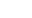 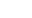 